樹德科技大學企業管理系2019創新創意海報競賽活動主旨為鼓勵全國高中職學生參與專題研究，並展示高中職學生專題研究成果，特舉辦本項競賽，以增加學生知識分享機會，提昇學生組織邏輯及簡報表達之能力。主辦單位：樹德科技大學 企業管理系參賽資格：全國高中職在學三年級學生競賽主題：為展示學生多元的學習成果，發表類組共分為二組：第一類:論文組-管理相關領域。第二類:競賽組-(1)餐飲、觀光領域相關 (2)創新創意相關研究議題均可。 海報內容:可依下列項目自行斟酌增減 第一類 論文組     (一)動機與目的 (二)文獻探討 (三)研究方法 (四)資料分析 (五)結論與建議 第二類 競賽組     (一)創新動機與構想 (二)產品與服務內容 (三)市場與競爭分析 (四)預期成效(或效益) (五)結論報名程序:(一)報名方式：請至樹科大企管系網站登錄報名資料    (二)報名網址：https://goo.gl/forms/FenZ2rnvDwdJ8PQe2    (三)海報作品檔請以PDF檔傳至參賽信箱：10705stu@gmail.com。海報發表規格為A3直式。    (四)作品檔名:學校科系_隊長名_作品名，例如:樹科大企管系_陳大同_好享瘦。    (五)逾期、不符合格式之報名表或檔案，恕不予受理，視同放棄參賽。截止日期：108年3月11日(一)17:00 止，逾期視同放棄。成績公佈：初賽結果於108年03月18日(一)公告於樹德科技大學 企業管理系網頁。 　           決賽結果於108年03月22日(五)發表當日進行現場頒獎。              決賽發表地點：樹德科技大學管理學院6F企業管理系聯絡資訊：樹德科技大學企業管理系陳映潔老師(07-6158000轉3126)或李汶玲小姐(分機轉3102)十、評選方式    本次競賽評選方式分初賽及決賽兩階段進行，說明如下：初賽：第一階段初賽為書面審稿，初賽書面審稿評分標準包括「專題創意性(20%)、專題應用性(30%)、內容嚴謹性(30%)、成果貢獻性(20%)」。決賽：針對初賽書面評比擇優進入決賽，於108年3月22日下午進行決賽，各參賽隊伍必須於決賽當日蒞臨競賽決賽會場，進行海報簡報發表，採3分鐘即席報告模式進行，海報簡報評分標準包括「邏輯架構與成果陳述(30%)、簡報製作及發表能力(30%)、簡報答詢表現及服裝儀容(20%)、創意性 (20%)」(提問與回答時間主辦單位得視進入隊伍數量調整)。評比標準：名次由總得分高低排序，若總得分相同，則取初賽成績得分較高者。評選資格：本會不接受抄襲之稿件，一切法律問題自行負責，決賽當日需小組成員全體到齊方具參賽資格，指導教師則可自由參加。十一、獎勵辦法：獎項分為論文類及競賽類，各類組獲頒獎狀與獎金如下：第一名: 各類組取1組，頒發獎狀乙紙與獎勵金新台幣1,200元。第二名: 各類組取2組，頒發獎狀乙紙與獎勵金新台幣1,000元。第三名: 各類組取3組，頒發獎狀乙紙與獎勵金新台幣800元。第四名: 各類組取4組，頒發獎狀乙紙與獎勵金新台幣500元。十二、其他事項每校報名不限一隊，但同一參賽者不得重複組隊(指導老師不在此限)。報名表填寫時須正確填寫學校及科別的全名，以利行政作業及獎狀資料之正確性依據，若報名時填寫有誤，不得要求主辦單位更換。凡經報名參加本次競賽活動之團隊，即完全同意接受主辦單位所提出之相關權利與義務，不得異議。發表議程及其他未定事項，另行公告之。入圍決賽之海報由主辦單位印製，提供決賽當日發表。第一類 論文組 範例                   第二類 競賽組 範例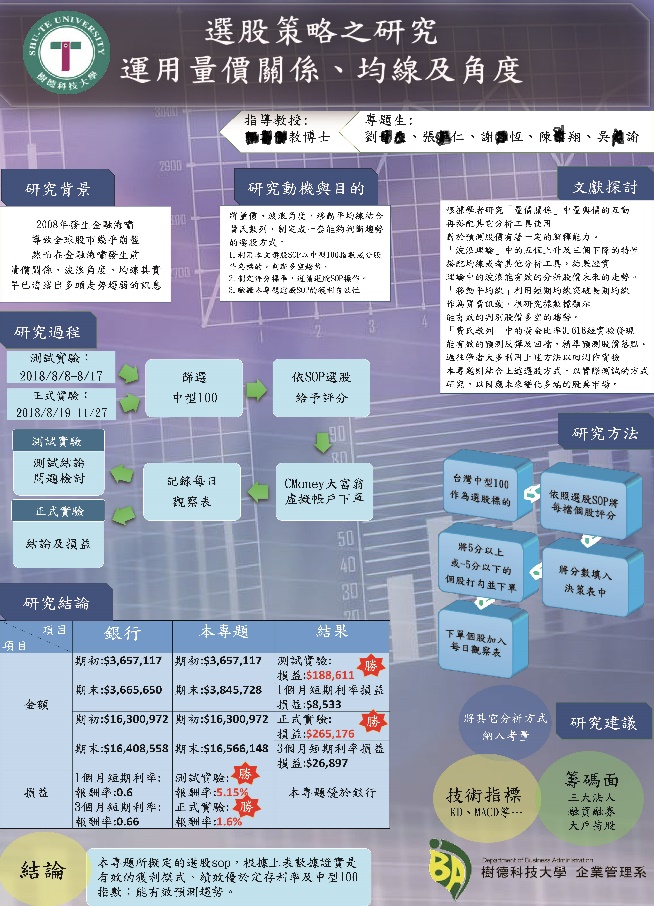 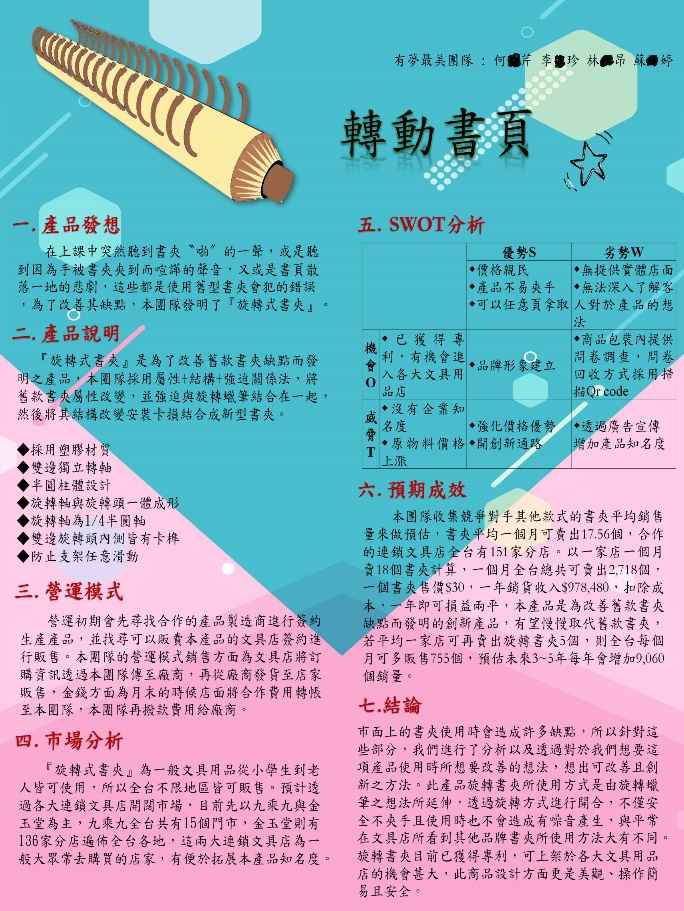 競賽類別評分項目比例初/決賽書面審查專題創意性20%初/決賽書面審查專題應用性30%初/決賽書面審查內容嚴謹性30%初/決賽書面審查成果貢獻性20%總決賽簡報表現邏輯架構與成果陳述30%總決賽簡報表現簡報製作及發表能力30%總決賽簡報表現簡報答詢表現及服裝儀容20%總決賽簡報表現創意性20%